Il sottoscritto:	......................................................................................................................................................codice fiscale:	......................................................................................................................................................nato a:	......................................................................................................................	il: …..../…..../…......domiciliato per la carica presso la sede societaria, nella sua qualità di:.............................................................................................................................................................................e legale rappresentante dell’Impresa: ......................................................................................................................con sede legale in: 	...............................................................................................................................................Via/Piazza:	....................................................................................................	C.A.P.	................................Telefono:  ...........................................; Fax:..........................................; PEC: …………………….................................................codice fiscale:	........................................................	Partita I.V.A.:	..............................................................avendo conoscenza integrale di tutte le circostanze generali e speciali concernenti il rischio in oggetto;consapevole che l’offerta economica è soggetta alla base d’asta non superabile di seguito riportata, pena l’esclusione dell’offerta stessa;DICHIARAche il/i valore/i economico/i offerto/i, indicato/i, rispetta/no le disposizioni vigenti in materia di costo del lavoro;che i costi relativi alla sicurezza da rischio specifico ("costi per la sicurezza aziendali") sono pari ad € _________________________ (Tali costi non coincidono con i costi della sicurezza per l'eliminazione delle interferenze, che la Stazione appaltante ha quantificato in € 0) e i costi della manodopera sono pari a _______________________.  I predetti costi sono da intendersi ricompresi nell’importo offerto.che la presente offerta è irrevocabile ed impegnativa sino al 180° (centottantesimo) giorno successivo al termine ultimo per la presentazione della stessa.PRENDE ATTO E DICHIARA CHE:i valori offerti dovranno essere espressi con un numero di cifre decimali dopo la virgola pari a 2 (due); nel caso in cui tali valori dovessero essere espressi con un numero di cifre decimali dopo la virgola superiore a 2 (due), saranno considerate esclusivamente le prime 2 (due) cifre decimali dopo la virgola, senza procedere ad alcun arrotondamento; non è ammessa offerta pari o superiore alla base d’asta specificamente indicata nel Disciplinare di Gara e nella presente scheda di offerta;in caso di discordanza tra i valori economici indicati in cifre ed i valori economici indicati in lettere, prevalgono i valori economici più favorevoli per la stazione Appaltante.PRESENTA LA SEGUENTE OFFERTA ECONOMICA (MASSIMO 30 PUNTI)fermo restando che il valore a base d’asta sotto indicato non può essere superatoSVILUPPO DEL PREMIO ANNUO:In caso di discordanza tra il premio annuo lordo (comprensivo di imposte e altre tasse) offerto dal concorrente e valido per l’attribuzione del punteggio economico e il valore scaturente dall’applicazione dei tassi annui offerti e le somme assicurate, si intenderà prevalente la soluzione più favorevole per la Stazione Appaltante.Il ConcorrenteFIRMATO DIGITALMENTE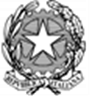 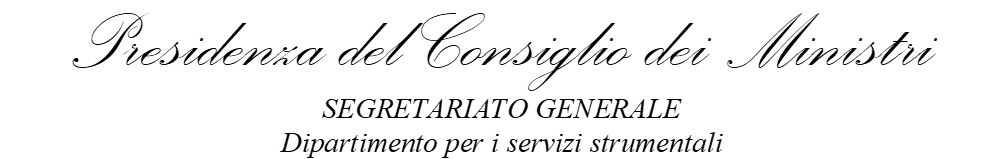 SCHEDA DI OFFERTA ECONOMICALotto UnicoProcedura aperta sopra soglia, ai sensi degli articoli 35, 58 e 60 del decreto legislativo 18 aprile 2016, n. 50 e s.m.i., per l’affidamento di servizi assicurativi sugli immobili in uso alla PCM con copertura all risks comprensiva di Responsabilità Civile verso Terzi (RCT). CIG: 86863380E2PREMIO ANNUO LORDO A BASE D’ASTA (comprensivo di imposte e altre tasse)€ 100.000,00PREMIO ANNUO LORDO OFFERTO (comprensivo di imposte e altre tasse)€ ___________________Euro ____________________________ (in lettere)Partite assicurateValore AssicuratoTasso Imp.lePremio annuo imponibileImpostePremio annuo lordoFabbricati soggetti a vincolo (ex d.lgs. 42/2004 e legge 53/1983)A valore interoEuro 178.599.190,00…..‰€….........................€….........................€….........................Fabbricati in locazioneA valore interoEuro 30.665.750,00 …..‰€….........................€….........................€….........................Contenuto a primo rischio assoluto€ 3.500.000,00…..‰€….........................€….........................€….........................Totale…..‰€….........................€….........................€….........................